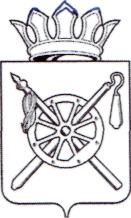 Российская Федерация Ростовская областьоктябрьский районМуниципальное образование «Мокрологское сельское поселение»Администрация Мокрологского сельского поселенияпостановлениеО внесении изменений в постановление Администрации Мокрологского сельского поселения № 205 от 14.11.2018         В соответствии с решением Собрания депутатов Мокрологского сельского поселения «О внесении изменений в решение Собрания депутатов Мокрологского сельского поселения № 83 от 25.12.2018 «О бюджете Мокрологского сельского поселения Октябрьского района на 2019 год и на плановый период 2020 и 2021 годов»,ПОСТАНОВЛЯЮ:          1. Изложить  муниципальную программу Мокрологского сельского поселения Октябрьского района «Развитие культуры» в новой редакции согласно приложению 1 к настоящему постановлению.         2. Настоящее постановление вступает в силу с момента его официального обнародования и подлежит размещению на официальном сайте Администрации Мокрологского сельского поселения в информационно-коммуникационной сети Интернет.3. Контроль за выполнением постановления возложить на директора МУК «Новозарянский СДК».          Глава Администрации Мокрологского сельского поселения                                           Г.В.КочинПриложение 1к постановлению АдминистрацииМокрологского сельского поселения        от 15.05.2020 № 50МУНИЦИПАЛЬНАЯ ПРОГРАММАМокрологского сельского поселения Октябрьского района «Развитие культуры»ПАСПОРТмуниципальной программы 
Мокрологского сельского поселения Октябрьского района «Развитие культуры»ПАСПОРТподпрограммы «Развитие культуры Мокрологского сельского поселения»программы Мокрологского сельского поселения Октябрьского района «Развитие культуры»Приоритеты и цели в сфере культуры Приоритетом муниципальной политики в сфере реализации подпрограммы является качественное выполнение мероприятий муниципальной программы Мокрологского сельского поселения Октябрьского района «Развитие культуры Мокрологского сельского поселения». Основной целью подпрограммы является создание условий для реализации программы.Стратегические цели развития отрасли культуры Мокрологского сельского поселения включают в себя:сохранение исторического и культурного наследия в Мокрологском сельском поселении;создание условий для доступа всех категорий населения к культурным ценностям;создание условий для сохранения и развития культурного потенциала в Мокрологском сельском поселении.Для реализации указанных целей необходимо обеспечить:охрану и сохранение объектов культурного наследия в Мокрологском сельском поселении.Сведения о показателях муниципальной программы Мокрологского сельского поселения «Развитие культуры Мокрологского сельского поселения», подпрограмм муниципальной программы Мокрологского сельского поселения «Развитие культуры Мокрологского сельского поселения» и их значениях приведены в приложении № 1 к муниципальной программе.Перечень подпрограмм, основных мероприятий муниципальной программы Мокрологского сельского поселения Октябрьского района «Развитие культуры» приведен в приложении № 2 к муниципальной программе.Расходы на реализацию муниципальной программы Мокрологского сельского поселения Октябрьского района «Развитие культуры» приведены в приложении № 3 к муниципальной программе.Расходы на реализацию муниципальной программы Мокрологского сельского поселения Октябрьского района «Развитие культуры» приведены в приложении № 4 к муниципальной программе.Ведущий специалист по правовой и кадровой работе                                                             С.М.ДонсковаПриложение № 1                                                                                                                                          к муниципальной программе Мокрологского                                                                                                                                             сельского поселения Октябрьского района«Развитие культуры»СВЕДЕНИЯО показателях муниципальной программы Мокрологского сельского поселения Октябрьского района «Развитие культуры», подпрограмм муниципальной программы Мокрологского сельского поселения  октябрьского района «Развитие культуры» и их значенияхПриложение № 2                                                                                                                                         к муниципальной программе Мокрологского                                                                                                                                             сельского поселения Октябрьского района«Развитие культуры»ПЕРЕЧЕНЬподпрограмм, основных мероприятий муниципальной программы Мокрологского сельского поселения Октябрьского района «Развитие культуры»Приложение № 3                                                                                                                                          к муниципальной программе Мокрологского                                                                                                                                             сельского поселения Октябрьского района«Развитие культуры»РАСХОДЫ  на реализацию муниципальной программы Мокрологского сельского поселения Октябрьского района «Развитие культуры»Приложение № 4                                                                                                                                         к муниципальной программе Мокрологского                                                                                                                                             сельского поселения Октябрьского района«Развитие культуры»РАСХОДЫна реализацию муниципальной программы Мокрологского сельского поселения Октябрьского района «Развитие культуры»15.05.2020        № 50                 п. Новозарянский«Об утверждении муниципальной программы Мокрологского сельского поселения Октябрьского района «Развитие культуры»Наименование муниципальной программы Муниципальная программа Мокрологского сельского поселения Октябрьского района «Развитие культуры»(далее – муниципальной программа)Ответственный исполнительмуниципальной программы МУК «Новозарянский СДК»Соисполнители муниципальной программы отсутствуютУчастники муниципальной программыАдминистрация Мокрологского сельского поселения;МУК «Новозарянский СДК»Подпрограммы муниципальной программы «Развитие культуры Мокрологского сельского поселения»Программно-целевые инструментымуниципальной программы отсутствуют Цели муниципальной программы сохранение и развитие культурного и исторического наследия Мокрологского сельского поселения,  повышение качества жизни населения путем создания условий для обеспечения доступа к культурным ценностям жителей Мокрологского сельского поселенияЗадачи муниципальной программы создание условий для сохранения и восстановления культурного и исторического наследия Мокрологского сельского поселения;  сохранение памятников расположенных на территории Мокрологского сельского поселения;увеличение численности участников культурно-досуговых мероприятийЦелевые показателимуниципальной программы Доля объектов культурного наследия на территории Мокрологского сельского поселения находящихся в удовлетворительном состоянии, в общем количестве объектовЭтапы и сроки реализациимуниципальной программы этапы реализации программы не выделяются, срок реализации программы 2019 – 2030 годы.Ресурсное обеспечениемуниципальной программы Общий объем финансирования муниципальной программы составляет 17055,7 тыс. рублей, в том числе:в 2019 году – 3 749,4 тыс. рублей;в 2020 году – 7158,5 тыс. рублей; в 2021 году – 3193,6 тыс. рублей;в 2022 году – 2954,2 тыс. рублей;в 2023 году – 0,0 тыс. рублей;в 2024 году – 0,0 тыс. рублей;в 2025 году – 0,0 тыс. рублей;в 2026 году – 0,0 тыс. рублей;в 2027 году – 0,0 тыс. рублей;в 2028 году – 0,0 тыс. рублей;в 2029 году – 0,0 тыс. рублей;в 2030 году – 0,0 тыс. рублей.Объем средств областного бюджета составляет 2704,4 тыс. рублей, в том числе:в 2019 году – 0,0 тыс. рублей;в 2020 году – 2704,4 тыс. рублей; в 2021 году – 0,0 тыс. рублей;в 2022 году – 0,0тыс. рублей;в 2023 году – 0,0тыс. рублей;в 2024 году – 0,0тыс. рублей;в 2025 году – 0,0тыс. рублей;в 2026 году – 0,0тыс. рублей;в 2027 году – 0,0тыс. рублей;в 2028 году – 0,0тыс. рублей;в 2029 году – 0,0тыс. рублей;в 2030 году – 0,0тыс. рублей.Объем средств федерального бюджета составляет 521,1 тыс. рублей, в том числе:в 2019 году – 0,0 тыс. рублей;в 2020 году – 521,1 тыс. рублей; в 2021 году – 0,0 тыс. рублей;в 2022 году – 0,0тыс. рублей;в 2023 году – 0,0тыс. рублей;в 2024 году – 0,0тыс. рублей;в 2025 году – 0,0тыс. рублей;в 2026 году – 0,0тыс. рублей;в 2027 году – 0,0тыс. рублей;в 2028 году – 0,0тыс. рублей;в 2029 году – 0,0тыс. рублей;в 2030 году – 0,0тыс. рублей.Объем средств местного бюджета, составляет 13823,8 тыс. рублей, в том числе:в 2019 году – 3749,4 тыс. рублей;в 2020 году – 3926,6 тыс. рублей; в 2021 году – 3193,6 тыс. рублей;в 2022 году – 2954,2 тыс. рублей;в 2024 году – 0,0 тыс. рублей;в 2025 году – 0,0 тыс. рублей;в 2026 году – 0,0 тыс. рублей;в 2027 году – 0,0 тыс. рублей;в 2028 году – 0,0 тыс. рублей;в 2029 году – 0,0 тыс. рублей;в 2030 году –  0,0 тыс. рублей.Ожидаемые результаты реализациимуниципальной программыобеспечить удовлетворительное состояние объектов культурного наследия муниципальной собственности;повысить доступность культурных ценностей для населения Мокрологского сельского поселения;удовлетворительное состояние памятников расположенных на территории Мокрологского сельского поселенияНаименование подпрограммы подпрограмма «Развитие культуры Мокрологского сельского поселения» (далее – Подпрограмма 1)Ответственный исполнительподпрограммы 1 МУК «Новозарянский СДК»Участники подпрограммы 1Администрация Мокрологского сельского поселения;МУК «Новозарянский СДК»Программно-целевые инструментымуниципальной программы 1 отсутствуют Цели подпрограммы 1 создание условий для сохранения и восстановления объектов культурного наследия и развития культурного потенциала Мокрологского сельского поселениясоздание условий для реализации муниципальной программы Мокрологского сельского поселения Октябрьского района «Развитие культуры»Задачи подпрограммы 1 создание условий для сохранения и развития культурно-исторического наследия Мокрологского сельского поселениядостижение запланированных результатов, целевого и эффективного расходования финансовых ресурсов, выделяемых на реализацию муниципальной программы Мокрологского сельского поселения Октябрьского района «Развитие культуры»Целевые показателиподпрограммы 1 Темп роста численности участников культурно-досуговых мероприятий;уровень освоения бюджетных средств, выделенных на реализацию муниципальной программыЭтапы и сроки реализацииподпрограммы 1 этапы реализации подпрограммы не выделяются, срок реализации подпрограммы 2019 – 2030 годы.Ресурсное обеспечениеподпрограммы 1 Общий объем финансирования муниципальной подпрограммы составляет 17055,7 тыс. рублей, в том числе:в 2019 году – 3 749,4 тыс. рублей;в 2020 году – 7158,5 тыс. рублей; в 2021 году – 3193,6 тыс. рублей;в 2022 году – 2954,2 тыс. рублей;в 2023 году – 0,0 тыс. рублей;в 2024 году – 0,0 тыс. рублей;в 2025 году – 0,0 тыс. рублей;в 2026 году – 0,0 тыс. рублей;в 2027 году – 0,0 тыс. рублей;в 2028 году – 0,0 тыс. рублей;в 2029 году – 0,0 тыс. рублей;в 2030 году – 0,0 тыс. рублей.Объем средств областного бюджета составляет 2704,4 тыс. рублей, в том числе:в 2019 году – 0,0 тыс. рублей;в 2020 году – 2704,4 тыс. рублей; в 2021 году – 0,0 тыс. рублей;в 2022 году – 0,0тыс. рублей;в 2023 году – 0,0тыс. рублей;в 2024 году – 0,0тыс. рублей;в 2025 году – 0,0тыс. рублей;в 2026 году – 0,0тыс. рублей;в 2027 году – 0,0тыс. рублей;в 2028 году – 0,0тыс. рублей;в 2029 году – 0,0тыс. рублей;в 2030 году – 0,0тыс. рублей.Объем средств федерального бюджета составляет 521,1 тыс. рублей, в том числе:в 2019 году – 0,0 тыс. рублей;в 2020 году – 521,1 тыс. рублей; в 2021 году – 0,0 тыс. рублей;в 2022 году – 0,0тыс. рублей;в 2023 году – 0,0тыс. рублей;в 2024 году – 0,0тыс. рублей;в 2025 году – 0,0тыс. рублей;в 2026 году – 0,0тыс. рублей;в 2027 году – 0,0тыс. рублей;в 2028 году – 0,0тыс. рублей;в 2029 году – 0,0тыс. рублей;в 2030 году – 0,0тыс. рублей.Объем средств местного бюджета, составляет 13823,8 тыс. рублей, в том числе:в 2019 году – 3749,4 тыс. рублей;в 2020 году – 3926,6 тыс. рублей; в 2021 году – 3193,6 тыс. рублей;в 2022 году – 2954,2 тыс. рублей;в 2024 году – 0,0 тыс. рублей;в 2025 году – 0,0 тыс. рублей;в 2026 году – 0,0 тыс. рублей;в 2027 году – 0,0 тыс. рублей;в 2028 году – 0,0 тыс. рублей;в 2029 году – 0,0 тыс. рублей;в 2030 году –  0,0 тыс. рублей.Ожидаемые результаты реализацииподпрограммы 1создание условий для доступности участия  населения в культурной жизни, а также вовлеченности детей, молодежи, лиц пожилого возраста и людей с ограниченными возможностями в активную социокультурную деятельность;создание условий для удовлетворения потребностей населения в культурно-досуговой деятельностиобеспечение достижения целей, решение задач и выполнение показателей муниципальной программы Мокрологского сельского поселения Октябрьского района «Развитие культуры Мокрологского сельского поселения»№
п/пНомер и наименование показателя (индикатора)Вид
показателяЕдиница измеренияДанные для расчета значений показателяДанные для расчета значений показателяЗначения показателяЗначения показателяЗначения показателяЗначения показателяЗначения показателяЗначения показателяЗначения показателяЗначения показателяЗначения показателяЗначения показателяЗначения показателяЗначения показателя№
п/пНомер и наименование показателя (индикатора)Вид
показателяЕдиница измерения2017год2018год2019год2020год2021год2022год2023год2024год2025год2026год2027 год2028 год2029 год2030год1234567891011121314151617181. Муниципальная программа Мокрологского сельского поселения Октябрьского района «Развитие культуры»1. Муниципальная программа Мокрологского сельского поселения Октябрьского района «Развитие культуры»1. Муниципальная программа Мокрологского сельского поселения Октябрьского района «Развитие культуры»1. Муниципальная программа Мокрологского сельского поселения Октябрьского района «Развитие культуры»1. Муниципальная программа Мокрологского сельского поселения Октябрьского района «Развитие культуры»1. Муниципальная программа Мокрологского сельского поселения Октябрьского района «Развитие культуры»1. Муниципальная программа Мокрологского сельского поселения Октябрьского района «Развитие культуры»1. Муниципальная программа Мокрологского сельского поселения Октябрьского района «Развитие культуры»1. Муниципальная программа Мокрологского сельского поселения Октябрьского района «Развитие культуры»1. Муниципальная программа Мокрологского сельского поселения Октябрьского района «Развитие культуры»1. Муниципальная программа Мокрологского сельского поселения Октябрьского района «Развитие культуры»1. Муниципальная программа Мокрологского сельского поселения Октябрьского района «Развитие культуры»1. Муниципальная программа Мокрологского сельского поселения Октябрьского района «Развитие культуры»1. Муниципальная программа Мокрологского сельского поселения Октябрьского района «Развитие культуры»1. Муниципальная программа Мокрологского сельского поселения Октябрьского района «Развитие культуры»1. Муниципальная программа Мокрологского сельского поселения Октябрьского района «Развитие культуры»1. Муниципальная программа Мокрологского сельского поселения Октябрьского района «Развитие культуры»1. Муниципальная программа Мокрологского сельского поселения Октябрьского района «Развитие культуры»1. Муниципальная программа Мокрологского сельского поселения Октябрьского района «Развитие культуры»1.1.Показатель 1.1.Количество посещений учреждений культуры (на 1000 человек населения)Показатель 1.1.Количество посещений учреждений культуры (на 1000 человек населения)ведомственныйчеловек6376376376376386386396396396396406406416412. Подпрограмма «Развитие культуры Мокрологского сельского поселения»2. Подпрограмма «Развитие культуры Мокрологского сельского поселения»2. Подпрограмма «Развитие культуры Мокрологского сельского поселения»2. Подпрограмма «Развитие культуры Мокрологского сельского поселения»2. Подпрограмма «Развитие культуры Мокрологского сельского поселения»2. Подпрограмма «Развитие культуры Мокрологского сельского поселения»2. Подпрограмма «Развитие культуры Мокрологского сельского поселения»2. Подпрограмма «Развитие культуры Мокрологского сельского поселения»2. Подпрограмма «Развитие культуры Мокрологского сельского поселения»2. Подпрограмма «Развитие культуры Мокрологского сельского поселения»2. Подпрограмма «Развитие культуры Мокрологского сельского поселения»2. Подпрограмма «Развитие культуры Мокрологского сельского поселения»2. Подпрограмма «Развитие культуры Мокрологского сельского поселения»2. Подпрограмма «Развитие культуры Мокрологского сельского поселения»2. Подпрограмма «Развитие культуры Мокрологского сельского поселения»2. Подпрограмма «Развитие культуры Мокрологского сельского поселения»2. Подпрограмма «Развитие культуры Мокрологского сельского поселения»2. Подпрограмма «Развитие культуры Мокрологского сельского поселения»2. Подпрограмма «Развитие культуры Мокрологского сельского поселения»2.1.Показатель 2.1.Темп роста численности участников культурно-досуговых мероприятийведомственныйведомственныйпроцентов0,20,20,30,30,50,50,50,50,50,60,60,80,81,02.2.Показатель 2.2.Уровень освоения бюджетных средств, выделенных на реализацию муниципальной программы ведомственныйведомственныйпроцентов9595959595959595959595959595№п/п№п/пНомер и наименование 
основного мероприятия муниципальной программыСоисполнитель, участник, ответственный за исполнение основного мероприятияСрок (годы)Срок (годы)Ожидаемый 
результат 
(краткое описание)Последствия нереализации основного мероприятияСвязь с показателями муниципальной программы 
(подпрограммы)№п/п№п/пНомер и наименование 
основного мероприятия муниципальной программыСоисполнитель, участник, ответственный за исполнение основного мероприятияначалареализацииокончания реализацииОжидаемый 
результат 
(краткое описание)Последствия нереализации основного мероприятияСвязь с показателями муниципальной программы 
(подпрограммы)22345678I. Подпрограмма «Развитие культуры Мокрологского сельского поселения»I. Подпрограмма «Развитие культуры Мокрологского сельского поселения»I. Подпрограмма «Развитие культуры Мокрологского сельского поселения»I. Подпрограмма «Развитие культуры Мокрологского сельского поселения»I. Подпрограмма «Развитие культуры Мокрологского сельского поселения»I. Подпрограмма «Развитие культуры Мокрологского сельского поселения»I. Подпрограмма «Развитие культуры Мокрологского сельского поселения»I. Подпрограмма «Развитие культуры Мокрологского сельского поселения»I. Подпрограмма «Развитие культуры Мокрологского сельского поселения»1. Цель подпрограммы 1 «создание условий для сохранения и восстановление объектов культурного наследия и развития культурного потенциала Мокрологского сельского поселения1. Цель подпрограммы 1 «создание условий для сохранения и восстановление объектов культурного наследия и развития культурного потенциала Мокрологского сельского поселения1. Цель подпрограммы 1 «создание условий для сохранения и восстановление объектов культурного наследия и развития культурного потенциала Мокрологского сельского поселения1. Цель подпрограммы 1 «создание условий для сохранения и восстановление объектов культурного наследия и развития культурного потенциала Мокрологского сельского поселения1. Цель подпрограммы 1 «создание условий для сохранения и восстановление объектов культурного наследия и развития культурного потенциала Мокрологского сельского поселения1. Цель подпрограммы 1 «создание условий для сохранения и восстановление объектов культурного наследия и развития культурного потенциала Мокрологского сельского поселения1. Цель подпрограммы 1 «создание условий для сохранения и восстановление объектов культурного наследия и развития культурного потенциала Мокрологского сельского поселения1. Цель подпрограммы 1 «создание условий для сохранения и восстановление объектов культурного наследия и развития культурного потенциала Мокрологского сельского поселения1. Цель подпрограммы 1 «создание условий для сохранения и восстановление объектов культурного наследия и развития культурного потенциала Мокрологского сельского поселения1.1. Задача 1 подпрограммы 1 «Создание условий для сохранения и развития культурно-исторического наследия Мокрологского сельского поселения»1.1. Задача 1 подпрограммы 1 «Создание условий для сохранения и развития культурно-исторического наследия Мокрологского сельского поселения»1.1. Задача 1 подпрограммы 1 «Создание условий для сохранения и развития культурно-исторического наследия Мокрологского сельского поселения»1.1. Задача 1 подпрограммы 1 «Создание условий для сохранения и развития культурно-исторического наследия Мокрологского сельского поселения»1.1. Задача 1 подпрограммы 1 «Создание условий для сохранения и развития культурно-исторического наследия Мокрологского сельского поселения»1.1. Задача 1 подпрограммы 1 «Создание условий для сохранения и развития культурно-исторического наследия Мокрологского сельского поселения»1.1. Задача 1 подпрограммы 1 «Создание условий для сохранения и развития культурно-исторического наследия Мокрологского сельского поселения»1.1. Задача 1 подпрограммы 1 «Создание условий для сохранения и развития культурно-исторического наследия Мокрологского сельского поселения»1.1. Задача 1 подпрограммы 1 «Создание условий для сохранения и развития культурно-исторического наследия Мокрологского сельского поселения»1.ОМ 1.1. «Количество посещений учреждений культуры (на 1000 человек населения)ОМ 1.1. «Количество посещений учреждений культуры (на 1000 человек населения)МУК «Новозарянский СДК», Администрация Мокрологского сельского поселения20192030Расширение возможности для духовного развития населения, Удовлетворение потребностей населения в культурно - досуговой деятельностиОграничение доступа населения к возможностям принимать участие в культурно- досуговой деятельности1.12ОМ 1.2.увеличение численности жителей поселка участвующих в  культурно-досуговых мероприятийОМ 1.2.увеличение численности жителей поселка участвующих в  культурно-досуговых мероприятийМУК «Новозарянский СДК», Администрация Мокрологского сельского поселения20192030Расширение возможности для духовного развития населения, Удовлетворение потребностей населения в культурно - досуговой деятельностиОграничение доступа населения к возможностям принимать участие в культурно- досуговой деятельности2.13ОМ 1.3.Обеспечение разнообразия и доступности культурных услуг и создания условий для творческой самореализации населенияОМ 1.3.Обеспечение разнообразия и доступности культурных услуг и создания условий для творческой самореализации населенияМУК «Новозарянский СДК», Администрация Мокрологского сельского поселения20192030Обеспечение надлежащего состояние памятников на территории Мокрологского сельского поселенияУхудшение состояния памятников на территории Мокрологского поселения3.14ОМ 1.4.Повышение оплаты труда муниципальных учреждений культуры Октябрьского района Ростовской областиОМ 1.4.Повышение оплаты труда муниципальных учреждений культуры Октябрьского района Ростовской областиМУК «Новозарянский СДК», Администрация Мокрологского сельского поселения20192030Выполнение Указов Президента РФНарушение прав работников культуры3.15ОМ 1.5.Субсидия на софинансирование повышения заработной платы муниципальных учреждений культуры Мокрологского сельского поселенияОМ 1.5.Субсидия на софинансирование повышения заработной платы муниципальных учреждений культуры Мокрологского сельского поселенияМУК «Новозарянский СДК», Администрация Мокрологского сельского поселения20192030Выполнение Указов Президента РФНарушение прав работников культуры3.16ОМ 1.6.Адаптация приоритетных объектов социальной инфраструктурыОМ 1.6.Адаптация приоритетных объектов социальной инфраструктурыМУК «Новозарянский СДК», Администрация Мокрологского сельского поселения20192030Мероприятия по адаптации муниципальных объектов социальной направленности для инвалидов и других маломобильных групп населения.Нарушение прав инвалидов и других маломобильных групп населения3.17ОМ 1.7.Расходы на изготовление эскиза и разработку сметной документации на капитальный ремонт Памятника воинам Великой Отечественной войны, расположенного по адресу: Ростовская область Октябрьский район х. Маркин, пер. КлубныйОМ 1.7.Расходы на изготовление эскиза и разработку сметной документации на капитальный ремонт Памятника воинам Великой Отечественной войны, расположенного по адресу: Ростовская область Октябрьский район х. Маркин, пер. КлубныйМУК «Новозарянский СДК», Администрация Мокрологского сельского поселения20192030Обеспечение надлежащего состояние памятников на территории Мокрологского сельского поселенияУхудшение состояния памятников на территории Мокрологского поселения3.18ОМ 1.8.Капитальный ремонт объекта: «Сметная документация на выполнение мероприятий по созданию архитектурной доступности маломобильных групп населения в рамках реализации государственной программы «Доступная среда»ОМ 1.8.Капитальный ремонт объекта: «Сметная документация на выполнение мероприятий по созданию архитектурной доступности маломобильных групп населения в рамках реализации государственной программы «Доступная среда»МУК «Новозарянский СДК», Администрация Мокрологского сельского поселения20192030Мероприятия по адаптации муниципальных объектов социальной направленности для инвалидов и других маломобильных групп населения.Нарушение прав инвалидов и других маломобильных групп населения3.19ОМ 1.9.Расходы, связанные с реализацией федеральной целевой программы "Увековечение памяти погибших при защите Отечества на 2019-2024 годы" ОМ 1.9.Расходы, связанные с реализацией федеральной целевой программы "Увековечение памяти погибших при защите Отечества на 2019-2024 годы" МУК «Новозарянский СДК», Администрация Мокрологского сельского поселения20192030Обеспечение надлежащего состояние памятников на территории Мокрологского сельского поселенияУхудшение состояния памятников на территории Мокрологского поселенияНомер и наименование подпрограммы, основного мероприятия подпрограммыОтветственный 
исполнитель, 
соисполнители, 
 участникиКод бюджетной 
 классификацииКод бюджетной 
 классификацииКод бюджетной 
 классификацииКод бюджетной 
 классификацииОбъем расходов, всего (тыс. рублей)В том числе по годам реализации муниципальной программы (тыс. рублей)В том числе по годам реализации муниципальной программы (тыс. рублей)В том числе по годам реализации муниципальной программы (тыс. рублей)В том числе по годам реализации муниципальной программы (тыс. рублей)В том числе по годам реализации муниципальной программы (тыс. рублей)В том числе по годам реализации муниципальной программы (тыс. рублей)В том числе по годам реализации муниципальной программы (тыс. рублей)В том числе по годам реализации муниципальной программы (тыс. рублей)В том числе по годам реализации муниципальной программы (тыс. рублей)В том числе по годам реализации муниципальной программы (тыс. рублей)В том числе по годам реализации муниципальной программы (тыс. рублей)В том числе по годам реализации муниципальной программы (тыс. рублей)Номер и наименование подпрограммы, основного мероприятия подпрограммыОтветственный 
исполнитель, 
соисполнители, 
 участникиГРБСРзПрЦСРВРОбъем расходов, всего (тыс. рублей)20192020202120222023202420252026202720302029203012345678910111213141516171819Муниципальная программа «Развитие культуры»всегоXXX17055,73749,47158,53193,62954,20,00,00,00,00,00,00,00,0Подпрограмма 1. Развитие культуры Мокрологского сельского поселениявсего, в том числе:XXXX17055,73749,47158,53193,62954,2--------Подпрограмма 1. Развитие культуры Мокрологского сельского поселенияМУК «Новозарянский СДК», Администрация Мокрологского сельского поселенияXXX-------------Основное мероприятие 1.1 «Количество посещений учреждений культуры (на 1000 человек населения)МУК «Новозарянский СДК», Администрация Мокрологского сельского поселенияXXX-------------Основное мероприятие 1.2.Увеличение численности жителей поселка участвующих в культурно-досуговых мероприятийМУК «Новозарянский СДК», Администрация Мокрологского сельского поселенияXXX-------------Основное мероприятие 1.3. Обеспечение разнообразия и доступности культурных услуг и создания условий для творческой самореализации населенияМУК «Новозарянский СДК», Администрация Мокрологского сельского поселения9510801041002067061113728,63640,43618,43193,62954,20,00,00,00,00,00,00,00,0Основное мероприятие 1.4.Повышение оплаты труда муниципальных учреждений культуры МУК «Новозарянский СДК», Администрация Мокрологского сельского поселения951080104100S3850611-------------Основное мероприятие 1.5.Субсидия на софинансирование повышения заработной платы муниципальных учреждений культуры Мокрологского сельского поселенияМУК «Новозарянский СДК», Администрация Мокрологского сельского поселения951080104100S3850611-------------Основное мероприятие 1.6.Адаптация приоритетных объектов социальной инфраструктурыМУК «Новозарянский СДК», Администрация Мокрологского сельского поселенияXXXX-------------Основное мероприятие 1.7.Расходы на изготовление эскиза и разработку сметной документации на капитальный ремонт Памятника воинам Великой Отечественной войны, расположенного по адресу: Ростовская область Октябрьский район х. Маркин, пер. КлубныйМУК «Новозарянский СДК», Администрация Мокрологского сельского поселения95108010410020720243109,0109,0-----------Основное мероприятие 1.8.Капитальный ремонт объекта: «Сметная документация на выполнение мероприятий по созданию архитектурной доступности маломобильных групп населения в рамках реализации государственной программы «Доступная среда»МУК «Новозарянский СДК», Администрация Мокрологского сельского поселения951080104100S42906122839,5-2839,5----------Основное мероприятие 1.9.Расходы, связанные с реализацией федеральной целевой программы "Увековечение памяти погибших при защите Отечества на 2019-2024 годы" МУК «Новозарянский СДК», Администрация Мокрологского сельского поселения951080104100L2990244605,4-605,4----------№п/пНаименование 
муниципальной программы,номер и наименование подпрограммы Источники финансированияОбъем расходов, всего(тыс. рублей)В том числе по годам реализации муниципальной программы (тыс. рублей)В том числе по годам реализации муниципальной программы (тыс. рублей)В том числе по годам реализации муниципальной программы (тыс. рублей)В том числе по годам реализации муниципальной программы (тыс. рублей)В том числе по годам реализации муниципальной программы (тыс. рублей)В том числе по годам реализации муниципальной программы (тыс. рублей)В том числе по годам реализации муниципальной программы (тыс. рублей)В том числе по годам реализации муниципальной программы (тыс. рублей)В том числе по годам реализации муниципальной программы (тыс. рублей)В том числе по годам реализации муниципальной программы (тыс. рублей)В том числе по годам реализации муниципальной программы (тыс. рублей)В том числе по годам реализации муниципальной программы (тыс. рублей)№п/пНаименование 
муниципальной программы,номер и наименование подпрограммы Источники финансированияОбъем расходов, всего(тыс. рублей)201920202021202220232024202520262027202820292030123456789101112131415161Муниципальная программа Мокрологского сельского поселения Октябрьского района «Развитие культуры»всего17055,73749,47158,53193,62954,20,00,00,00,00,00,00,00,01Муниципальная программа Мокрологского сельского поселения Октябрьского района «Развитие культуры»федеральный бюджет521,1-521,1----------1Муниципальная программа Мокрологского сельского поселения Октябрьского района «Развитие культуры»областной бюджет2704,4-2704,4---------1Муниципальная программа Мокрологского сельского поселения Октябрьского района «Развитие культуры»районный бюджет-------------1Муниципальная программа Мокрологского сельского поселения Октябрьского района «Развитие культуры»бюджет поселения13830,23749,43933,03193,62954,20,00,00,00,00,00,00,00,01Муниципальная программа Мокрологского сельского поселения Октябрьского района «Развитие культуры»внебюджетные источники-------------2Подпрограмма 1. «Развитие культуры Мокрологского сельского поселения»всего17055,73749,47158,53193,62954,20,00,00,00,00,00,00,00,02Подпрограмма 1. «Развитие культуры Мокрологского сельского поселения»федеральный бюджет521,1-521,1----------2Подпрограмма 1. «Развитие культуры Мокрологского сельского поселения»областной бюджет2704,4-2704,4---------2Подпрограмма 1. «Развитие культуры Мокрологского сельского поселения»районный бюджет-------------2Подпрограмма 1. «Развитие культуры Мокрологского сельского поселения»бюджет поселения13830,23749,43933,03193,62954,20,00,00,00,00,00,00,00,02Подпрограмма 1. «Развитие культуры Мокрологского сельского поселения»внебюджетные источники-------------